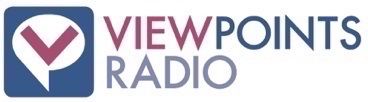                                                                        WRMS Q1 2023Quarterly Report of Compliancy Issues & Programs List2023-Q1 (January - March) Viewpoints RadioAccountingAgingAmerican DietAmerican ExpansionAmerican HistoryAnimal WelfareArchaeologyArtificial IntelligenceArtsBiologyBusinessCareerChild DevelopmentClimateClimate ChangeCommunicationCompanionshipConscious GiftingConsumer ProtectionCooking ScienceCorruptionCreative ArtsCreativityCriminal JusticeCultural TrendsCultureCustomsDeathDebtDemocracyDietDiseaseDisease PreventionDomestic TerrorismDrug PolicyEconomyEducationElectricityEmotional DevelopmentEmotional Well-beingEnd-of-life PlanningEngineeringEntertainment RegulationEntrepreneurshipEnvironmentFilmFilm IndustryFood HistoryFood PolicyFood SystemsForensic ScienceFree ExpressionGambling AddictionGender EqualityGendered NormsGlobal CultureGlobal NewsGlobal TrainGovernmentGovernment RegulationHealthHealthcare PolicyHigher EducationHistoryHobbyHomelessnessIncarcerationIndustry RegulationInequalityInflationInformation TechnologyInfrastructureInnovationInventionLabor RightsLanguageLawLaw EnforcementLifestyleLiteratureLiving CostsLocal BusinessMedicineMental HealthMusicNational SecurityNatural DisasterNatural ResourcesNutritionParenthoodParentingPersonal DevelopmentPersonal FinancePersonal WealthPet AdoptionPet OwnershipPolice ReformPoliticsPovertyPower GenerationPrivate SecurityPsychologyPublic HealthPublic HousingPublic PolicyPublic ResourcesPublic SafetyRelationshipsResearchRetirementScienceSelf-careSexismSmall BusinessSocial MediaSocietySoftware EngineeringSpace TravelSportsSports CultureStress ManagementSupply Chain ManagementTechnologyTimekeepingTraditionsTravelTVU.S. EconomyUtilitiesVeterinary CareWage InequityWarWomen’s RightsWomen’s HistoryWomen’s IssuesWorkers’ RightsWritingYouth DevelopmentProgram 23-01Air Week: 1/1/2023Executive Producer: Amirah ZaveriProduction Manager: Jason DickeySEGMENT 1: THE FALLOUT FROM INDUSTRY MONOPOLIESTime: 1:47Duration: 10:27Synopsis: This past November, thousands of Taylor Swift fans were left frustrated and disappointed after Ticketmaster’s platform failed to deliver on general sale tickets for her upcoming tour. We discuss how this recent failure has stirred a larger conversation about the consequences & long-term effects of monopolies. Host: Gary PriceProducer: Amirah ZaveriGuests: Diana Moss, president, American Antitrust Institute; Krista Brown, senior policy analyst, American Economic Liberty Project.Compliancy issues: Government Regulation, Economy, Small Business, Politics, Consumer ProtectionLinks for more info:Taylor Swift Fans Are Suing Ticketmaster Again Over 'Eras' Tour Controversy | HuffPost EntertainmentContacting U.S. SenatorsFind Your Representative | house.govSEGMENT 2: WHO IS GEN-Z?Time: 14:16Duration: 7:56Synopsis: There are more than 68 million young people in the U.S. who make up Generation Z – that is anyone born between 1997 and 2012. Research shows that this cohort is the most racially and ethnically diverse than any other previous generation and are progressive in their mindsets. On top of this, they’re extremely tech-savvy and believe that mental health is equally as important as physical health. Culture expert John Schlimm helps us understand who Gen Z is and what impact they’ll have on the future world.Host: Marty PetersonProducer: Amirah Zaveri, Grace GalanteGuests: John Schlimm, researcher, professor, author, What Would Gen-Z Do? Everything You Don’t Know About Gen-Z But Should.Compliancy issues: Social Media, Psychology, Technology, Culture, Mental Health, Cultural TrendsLinks for more info:Where Millennials end and Generation Z begins | Pew Research CenterWhat Would Gen-Z Do?: Everything You Don't Know About Gen-Z but Should by John Schlimm, Hardcover | Barnes & Noble®How Gen Z Could Transform American Politics | FiveThirtyEightVIEWPOINTS EXPLAINED: NYE TRADITIONS AROUND THE WORLDTime: 21:12Duration: 1:10Synopsis: We explore how different cultures and countries ring in the New Year.Host: Ebony McMorrisProducer: Amirah ZaveriCompliancy issues: Global Culture, Traditions, Customs, DietCULTURE CRASH: 2023 FILM RELEASESTime: 24:22Duration: 2:05Synopsis: We highlight some of the movies we’re looking forward to in 2023.Host & Producer: Evan RookCompliancy issues: Film, CultureProgram 23-02Air Week: 1/8/2023Executive Producer: Amirah ZaveriProduction Manager: Jason DickeySEGMENT 1: FALLING ASLEEP IN SPACETime: 1:47Duration: 8:47Synopsis: Do you have trouble falling or staying asleep? If so, you’ll know that not getting good rest can take a big toll on how you feel both physically and mentally. This is amplified in space for astronauts who sleep in a zero-gravity environment that relies on an artificial day/night cycle. This week, we explore the fascinating science and study of how humans sleep in space and its effects on the body.Host: Gary PriceProducer: Amirah ZaveriGuests: Dr. Fred Turek, professor, biology, Northwestern University, director, Center for Sleep and Circadian Biology, Northwestern University; Dr. Emmanuel Urquieta, chief medical officer, Translational Research Institute for Space Health, assistant professor, Center for Space Medicine, Baylor College of Medicine.Compliancy issues: Health, Medicine, Disease, Biology, Science, Innovation, Space Travel, TechnologyLinks for more info:Center for Circadian & Sleep MedicineNASA: Sleeping In SpaceSEGMENT 2: A PATHWAY TO EXONERATIONTime: 12:36Duration: 8:37Synopsis: Experts estimate that between 4-6 percent of prisoners behind bars are innocent. We explore what factors feed into these wrongful convictions and how advocates in the arena are fighting for justice.Host: Marty PetersonProducer: Amirah Zaveri| Polly HansenGuests: Isaac Wright Jr., practicing attorney, author, Marked for Life: One Man’s Fight for Justice From the Inside; Samuel Gross, Thomas and Mabel Long Professor Emeritus of Law at the University of Michigan – Ann Arbor, founder, senior editor, The National Registry of Exonerations.Compliancy issues: Law, Law Enforcement, Forensic Science, Criminal JusticeLinks for more info:The National Registry of ExonerationsAmazon: Marked for Life: One Man’s Fight for Justice from the InsideVIEWPOINTS EXPLAINED: AN INADEQUATE DIETTime: 22:13Duration: 1:42Synopsis: We discuss the sad state of prison meals in the U.S. All too often, these dishes are spoiled, full of preservatives and don’t have enough calories. If the end goal of incarceration is rehabilitation, shouldn’t these meals adequately feed and nourish prisoners?Host: Ebony McMorrisProducer: Amirah ZaveriCompliancy issues: Diet, Nutrition, IncarcerationCULTURE CRASH: THE CAREER OF AARON SORKINTime: 23:55Duration: 2:32Synopsis: Aaron Sorkin’s screenplays have been praised for their pace and structure. We look into why the Oscar winner’s writing style is so effective in film and on TV.Host & Producer: Evan RookCompliancy issues: Writing, Film, Culture Program 23-03Air Week: 1/15/2023Executive Producer: Amirah ZaveriProduction Manager: Jason DickeySEGMENT 1: HOW TO BETTER DEAL WITH STRESS THIS YEARTime: 1:47Duration: 8:47Synopsis: We speak with University of California – San Francisco professor and health psychologist Dr. Elissa Epel about how listeners can better manage their stress this year by employing certain lifestyle habits. Host: Gary PriceProducer: Amirah ZaveriGuests: Dr. Elissa Epel, health psychologist, professor, vice chair, Department of Psychiatry and Behavioral Sciences, University of California – San Francisco, author, The Stress Prescription: Seven Days to More Joy and Ease. Compliancy issues: Lifestyle, Stress Management, Literature, Psychology, Mental Health, HealthLinks for more info:Dr. Elissa EpelUCSF Profiles: Dr. Elissa EpelAmazon: The Stress Prescription: Seven Days to More Joy and Ease (The Seven Days Series)SEGMENT 2: A KEY VULNERABILITY: U.S. POWER GRIDSTime: 12:36Duration: 8:37Synopsis: In recent years, power attacks on electric power stations in the U.S. have become more common. We discuss what’s driving this uptick, how power companies and government organizations are responding and what you should know as a consumer.Host: Marty PetersonProducer: Grace GalanteGuests: Adrienne Lotto, senior vice president, Grid Security, Technical, and Operations at the American Public Power Association.Compliancy issues: Infrastructure, Domestic Terrorism, Public Health, Private Security, Utilities, Power Generation, ElectricityLinks for more info:American Public Power AssociationReady.govVIEWPOINTS EXPLAINED: WINTER IN UKRAINETime: 23:09Duration: 1:15Synopsis: As winter takes hold on Europe, Ukrainian soldiers defending their country face subzero temperatures, power outages and increasing challenges.Host: Ebony McMorrisProducer: Amirah ZaveriCompliancy issues: War, Climate, Health, Global NewsCULTURE CRASH: A REVIEW OF "GLASS ONION"Time: 23:55Duration: 2:32Synopsis: We discuss the new film, "Glass Onion: A Knives Out Mystery" now streaming on Netflix.Host & Producer: Evan RookCompliancy issues: Film, CultureProgram 23-04Air Week: 1/22/2023Executive Producer: Amirah ZaveriProduction Manager: Jason DickeySEGMENT 1: THE DAMAGING WORLD OF WOMEN'S ELITE RUNNINGTime: 1:48Duration: 8:37Synopsis: Long-distance runner Lauren Fleshman won five NCAA championships and two U.S. national championships in women’s track and field. Early on in her career, she was a prized hopeful for bringing home the Olympic gold, but this dream came crashing down after a series of injuries and setbacks. Fleshman joins us this week to talk about the toxic culture present in many elite running organizations and what needs to change to better support these young, vulnerable athletes.Host: Gary PriceProducer: Amirah ZaveriGuests: Lauren Fleshman, former elite long-distance runner, author, Good for a Girl: A Woman Running in a Man’s World.Compliancy issues: Health, Women’s Issues, Sports Culture, Youth Development, Parenting, Mental HealthLinks for more info:Instagram @fleshmanflyerLauraFleshman.comtwitter @laurenfleshmanSEGMENT 2: HOW DID PAST CIVILIZATIONS KEEP TIME?Time: 12:27Duration: 9:16Synopsis: From sundials to mechanical clocks to atomic clocks, humans – throughout the centuries – have kept track of time using many different methods.&nbsp;Physics and astronomy professor Chad Orzel joins us this week to highlight just how much we rely on accurate clocks and how timekeeping technology has evolved across human history.Host: Marty PetersonProducer: Grace GalanteGuests: Chad Orzel, associate professor, physics, astronomy, Union College.Compliancy issues: Innovation, Timekeeping, Culture, History, Engineering, Invention, ArchaeologyLinks for more info:Union College: Chad Orzeltwitter @orzelcVIEWPOINTS EXPLAINED: ALCOHOL’S CONNECTION TO CANCERTime: 22:43Duration: 1:42Synopsis: The World Health Organization recently reported that no amount of alcohol is healthy to consume. In fact, the agency says even light or moderate alcohol intake has been linked to cause seven different types of cancer.Host: Ebony McMorrisProducer: Amirah ZaveriCompliancy issues: Health, Disease Prevention, Research, ScienceCULTURE CRASH: A TOUGH MONTH FOR THE NFL AHEAD OF THE SUPER BOWLTime: 24:25Duration: 2:02Synopsis: Ahead of the year’s biggest game, we discuss the state of the NFL following the serious injury suffered by Bills player Damar Hamlin.Host & Producer: Evan RookCompliancy issues: Sports, CultureProgram 23-05Air Week: 1/29/2023Executive Producer: Amirah ZaveriProduction Manager: Jason DickeySEGMENT 1: FOR THE LOVE OF CROSSWORDSTime: 1:47Duration: 7:34Synopsis: The first crossword was published in 1913 by journalist Arthur Wynne. Since then, the timeless puzzle has stayed in style and graces newspapers from the New York Times to USA Today. Self-acclaimed lovers of crosswords are known as ‘cruciverbalists’ and compete online as well as create these puzzles for publishing. We speak with crossword expert Adrienne Raphel to find out more about this beloved word game.Host: Gary PriceProducer: Amirah ZaveriGuests: Adrienne Raphel, author, Thinking Inside the Box.Compliancy issues: History, Hobby, Language, Literature, EducationLinks for more info:Crossword Puzzles Online – Play Daily for Free | ArkadiumUSA Today: Crossword PuzzlesThe New York Times CrosswordSEGMENT 2: BANNED BOOKS: TWO SIDES TO THE STORYTime: 11:23Duration: 11:37Synopsis: Books have been taken off shelves since the colonial period, but, in recent years, more books than ever have been deemed unsuitable for young readers. We discuss the controversy by highlighting two differing perspectives on the debate.Host: Marty PetersonProducer: Grace GalanteGuests: Jonathon Friedman, director, free expression & education programs, Pen America; Tia Bess, volunteer, Moms for LibertyCompliancy issues: Education, Free Expression, Public Policy, Literature, GovernmentLinks for more info:ALA.org: Banned & Challenged BooksCBS News: The 50 most banned books in Americatwitter @jonfreadomMoms For LibertyCULTURE CRASH: HOW CHATGTP IS CHANGING THE ARTS SCENETime: 24:00Duration: 2:27Synopsis: We discuss how new AI technology platforms like DALL-E and ChatGPT are making waves in the creative landscape.Host & Producer: Evan RookCompliancy issues: Culture, ArtsProgram 23-06Air Week: 2/5/2023Executive Producer: Amirah ZaveriProduction Manager: Jason DickeySEGMENT 1: THE MANY CAUSES OF SUPPLY CHAIN & INFLATION WOESTime: 1:50Duration: 7:22Synopsis: Economic uncertainty is on the minds of millions of Americans. Part of this uncertainty stems from continuing inflation and instability plaguing global markets. We speak with longtime economist and banker, James Rickards about the factors feeding into these rising costs and supply chain woes.Host: Gary PriceProducer: Amirah ZaveriGuests: James Rickards, economist, former Wall Street banker, author, Sold Out: How Broken Supply Chains, Surging Inflation, and Political Instability Will Sink the Global EconomyCompliancy issues: Inflation, Personal Finance, Supply Chain Management, Global Train, U.S. EconomyLinks for more info:Amazon: Sold Out: How Broken Supply Chains, Surging Inflation, and Political Instability Will Sink the Global Economytwitter: @JamesGRickardsSEGMENT 2: A CHANGING PALATE ACROSS PERIODS OF ECONOMIC UNCERTAINTYTime: 11:14Duration: 10:37Synopsis: Higher prices at the grocery store – from eggs to meat to specialty items – dictate what many Americans buy and cook throughout the week. While it can be difficult to pull back on the items we like, this shift in diet is nothing new. Across history – war, famine, and economic instability has affected what Americans choose to spend their money on. Even today, the current economic uncertainty has shifted recipes and food trends. This week, we rewind back to the Great Depression, which forced millions of Americans to find new recipes and get creative with the limited number of ingredients they could afford.Host: Marty PetersonProducer: Amirah ZaveriGuests: Jane Ziegelman, food historian, author, A Square Meal: A Culinary History of the Great Depression.Compliancy issues: American History, Nutrition, Poverty, Food History, Culture, American Diet, EconomyLinks for more info:Amazon: 97 Orchard: An Edible History of Five Immigrant Families in One New York TenementCulinary Historians: “A Square Meal: A Culinary History of the Great Depression”VIEWPOINTS EXPLAINED: STRIVING FOR A POLICE FORCE THAT BETTER REPRESENTS SOCIETYTime: 22:51Duration: 1:37Synopsis: Just 12 percent of police officers are women and only 3 percent are in leadership positions. We cover one initiative that’s dead set on getting more women into this sector."Host: Ebony McMorrisProducer: Amirah ZaveriCompliancy issues: Law Enforcement, Gender Equality, Police ReformCULTURE CRASH: GETTING BACK IN THE GAMETime: 24:28Duration: 1:56Synopsis: Some of our favorite throwback bands are back together in 2023. From Blink 182 to Fall Out Boy, big names are putting out new music after years away from the limelight.Host & Producer: Evan RookCompliancy issues: Music, CultureProgram 23-07Air Week: 2/12/2023Executive Producer: Amirah ZaveriProduction Manager: Jason DickeySEGMENT 1: FORGING OPPORTUNITY: THE EARLY WOMEN OF THE WESTTime: 1:47Duration: 9:07Synopsis: The Wild, Wild West: cowboys, shootouts, open prairies & gold mines galore. While this is a common stereotype surrounding the colonial West, there’s much more about this region and period than meets the eye. For thousands of women, living out West meant greater independence, and an opportunity to start anew. Historian and author Winifred Gallagher joins us to share how the women of the Old West paved the way for women across the U.S.Host: Gary PriceProducer: Amirah ZaveriGuests: Winifred Gallagher, historian, author, New Women in the Old West.Compliancy issues: Society, Women's Rights, American Expansion, Politics, Gendered Norms, Culture, Gender Equality, History, SexismLinks for more info:Penguin Random House: New Women in the Old WestSEGMENT 2: A DISTENGRATING FRAMEWORKTime: 12:57Duration: 9:11Synopsis: Last month, the Federal Aviation Administration grounded all departing flights across the U.S., leading to thousands of delayed flights and major headaches for travelers. In short, this outage was caused by a widespread system failure of the air traffic control system. Without it, pilots are essentially flying dark with no news of ground conditions, weather updates, etc. In the days and weeks following, this incident has raised many questions about the aging software and systems that we heavily rely upon. We speak with two aviation experts about this recent fiasco and what it means for all technology-reliant industries.Host: Marty PetersonProducer: Amirah ZaveriGuests: Laurie Garrow, professor, co-director of the Center for Urban and Regional Air Mobility at the Georgia Institute of Technology; Michael McCormick, assistant professor, air traffic management, Embry-Riddle Aeronautical University.Compliancy issues: Software Engineering, Industry Regulation, Consumer Protection, Information Technology, Travel, GovernmentLinks for more info:Federal Aviation Administration: FAA NOTAM StatementReuters: U.S. FAA adopts new safeguards after computer outage halted flightsUSA Today: Southwest Airlines executive to testify before Senate panel following flight cancelation ‘meltdown’VIEWPOINTS EXPLAINED: BRADY BOWS OUTTime: 23:08Duration: 1:08Synopsis: Longtime NFL quarterback Tom Brady is leaving the game for good. We cover why this prominent athlete has decided to step back again after coming out of retirement only a year back.Host: Ebony McMorrisProducer: Amirah ZaveriCompliancy issues: Sports, Aging, Culture, Retirement, HealthCULTURE CRASH: ACADEMY AWARD NODSTime: 24:16Duration: 2:11Synopsis: The Oscars are right around the corner. Here are some of our favs that’ve received an Oscar nod.Host & Producer: Evan RookCompliancy issues: Film, CultureProgram 23-08Air Week: 2/19/2023Executive Producer: Amirah ZaveriProduction Manager: Jason DickeySEGMENT 1: IN AWE: A RENEWED LENS ON LIFETime: 1:47Duration: 9:24Synopsis: It can be hard to explain what it’s like to feel in awe. For me, I can remember feeling this way after reaching the top of a mountain after an hours-long climb and looking onto the vast horizon, or after watching the film Inception in theaters for the first time and being blown away by the soundtrack. We speak with renowned social psychologist Dacher Keltner about awe and what experiences elicit this emotion.Host: Gary PriceProducer: Amirah ZaveriGuests: Dacher Keltner, professor, psychology, University of California-Berkeley, author, Awe: The New Science of Everyday Wonder and How It Can Transform Your Life.Compliancy issues: Science, Creativity, Psychology, Mental Health, Emotional Well-beingLinks for more info:Amazon: Awe: The New Science of Everyday Wonder and How It Can Transform Your Life HardcoverUniversity of California-Berkeley Psychology: Dacher KeltnerNew York Times: An ‘Awe Walk’ Might Do Wonders for Your Well-BeingSEGMENT 2: THE UNSEEN FACES OF HOMELESSNESSTime: 13:13Duration: 9:05Synopsis: At the beginning of 2020, there were about 580,000 Americans homeless on a given night, according to the National Alliance to End Homelessness. Fast forward almost three years and this number has stayed about the same. With basic living prices and rent still high, we share the many faces of homelessness and one inspiring story about resilience in the face of several challenges.Host: Marty PetersonProducer: Amirah ZaveriGuests: Nikita Stewart, reporter, The New York Times, author, Troop 6000: The Girl Scout Troop That Began in a Shelter and Inspired the World.Compliancy issues: Public Resources, Homelessness, Wage Inequity, Child Development, Poverty, Public HousingLinks for more info:National Alliance To End Homelessness: State of Homelessness: 2022 EditionU.S. Department of Housing and Urban Development: Rental AssistanceVIEWPOINTS EXPLAINED: TIME FOR TAXESTime: 23:18Duration: 1:12Synopsis: The most dreaded time of year is soon upon us: tax season. We talk about tax help resources and what to expect once you file.Host: Ebony McMorrisProducer: Amirah ZaveriCompliancy issues: Personal Finance, Accounting, GovernmentCULTURE CRASH: A NEW MURDER MYSTERYTime: 24:30Duration: 1:57Synopsis: We talk about the new murder mystery TV show, “Poker Face” that’s now streaming on Peacock.Host & Producer: Evan RookCompliancy issues: TV, CultureProgram 23-09Air Week: 2/26/2023Executive Producer: Amirah ZaveriProduction Manager: Jason DickeySEGMENT 1: LOOKING UP: THE PATH TO FINANCIAL WEALTHTime: 1:47Duration: 8:12Synopsis: For Scarlett Cochran, money management wasn’t a topic of conversation growing up. Her parents never went to college and money was always a touchy subject for her family. It wasn’t until she was in her early twenties and struggling with money that she realized the importance of budgeting and accruing savings. We sit down and speak with Cochran to learn about her inspiring journey and path to financial wealth.Host: Gary PriceProducer: Amirah ZaveriGuests: Scarlett Cochran, attorney, financial expert, author, It’s Not About the Money: A Proven Path to Building Wealth and Living the Rich Life You Deserve.Compliancy issues: Personal Finance, Poverty, Personal Wealth, Personal Development, ParenthoodLinks for more info:Penguin Random House: It’s Not About the Money: A Proven Path to Building Wealth and Living the Rich Life You Deserve.Instagram: @onebighappylifeSEGMENT 2: GREEN BURIALSTime: 12:01Duration: 9:10Synopsis: Have you thought about end-of-life planning? Would you like to be buried or cremated – or possibly have a green burial? While death may be a topic that’s shied away from, it’s something that each one of us eventually confronts head on. This week – We talk about the importance of being involved in the death process of loved ones and learning about what burial options are available when that time comes.Host: Marty PetersonProducer: Amirah ZaveriGuests: Hayley Campbell, journalist, author, All the Living and the Dead; Cassie Barrett, Director, Cemetery Operations, Carolina Memorial Sanctuary.Compliancy issues: Environment, Climate Change, Health, Culture, End-of-life Planning, DeathLinks for more info:All the Living and the DeadCarolinaMemorialSanctuary.orgVIEWPOINTS EXPLAINED: A FAULTY DESIGNTime: 22:11Duration: 2:05Synopsis: The massive earthquake earlier this month in the Middle East is nearing 50,000 lives lost. It’s been discovered that more than 75,000 buildings within the earthquake zone in Turkey were improperly constructed and did not meet earthquake resistant regulations.Host: Ebony McMorrisProducer: Amirah ZaveriCompliancy issues: Natural Disaster, Public Safety, Government, CorruptionCULTURE CRASH: A RETURN TO PARAMORETime: 24:16Duration: 2:11Synopsis: We discuss Paramore’s latest album release after a long hiatus.Host & Producer: Evan RookCompliancy issues: Culture, MusicProgram 23-10Air Week: 3/5/2023Executive Producer: Amirah ZaveriProduction Manager: Jason DickeySEGMENT 1: A NEW VIEWPOINT: SPEAKING WITH ACCLAIMED PASTRY CHEF JOANNE CHANGTime: 1:47Duration: 8:32Synopsis: A young Joanne Chang envisioned a prominent career in business. She graduated from Harvard University with a degree in applied mathematics and economics and went into consulting in her twenties. Despite career success, she decided to switch gears and become a chef. We sit down with Chang to hear about her culinary career journey and the advice she has for others who may be in a similar boat.Host: Gary PriceProducer: Amirah ZaveriGuests: Joanne Chang, pastry chef, owner, Flour Bakery, Myers + Chang.Compliancy issues: Entrepreneurship, Business, Cooking Science, Career, Creative Arts, Personal Development, RelationshipsLinks for more info:BostonChefs.com: Joanne ChangInstagram – @joannebchangTwitter – @jbchangSEGMENT 2: ONLINE SPORTS BETTING: A LUCRATIVE NEW INDUSTRY OR A GATEWAY TO GAMBLING ADDICTION?Time: 12:19Duration: 9:11Synopsis: Online sports betting is a multi-billion-dollar industry and is only increasing in size year over year. We cover this burgeoning sector, the lack of overhead regulation in the U.S. and the risks this pervasive form of gambling has on a younger population.Host: Marty PetersonProducer: Amirah ZaveriGuests: Dr. Lia Nower, professor, School of Social Work, Rutgers University, director, Center for Gambling Studies, Rutgers University; Dr. Timothy Fong, clinical professor, psychiatry, University of California-Los Angeles, co-director, UCLA Gambling Studies Program. Compliancy issues: Public Health, Youth Development, Social Media, Psychology, Entertainment Regulation, Parenting, Gambling Addiction, Technology, Mental HealthLinks for more info:Mayo Clinic: Compulsive GamblingGamTalk.orgNational Problem GamblingNational Problem Gambling Helpline: 1-800-522-4700VIEWPOINTS EXPLAINED: A BETTER-BALANCED MEALTime: 22:30Duration: 1:43Synopsis: We cover the ongoing push to improve inmates’ meals in prison systems across the country.Host: Ebony McMorrisProducer: Amirah ZaveriCompliancy issues: Incarceration, Criminal Justice, Diet, NutritionCULTURE CRASH: HOW WE FEEL ABOUT “YOU” SEASON 3Time: 24:12Duration: 2:15Synopsis: "You" is so good at providing the audience with the unexpected, and it does it largely by completely changing the characters' setting and circumstances every season.Host & Producer: Evan RookCompliancy issues: TV, CultureProgram 23-11Air Week: 3/12/2023Executive Producer: Amirah ZaveriProduction Manager: Jason DickeySEGMENT 1: REAL SELF-CARE IS SETTING BOUNDARIESTime: 1:47Duration: 7:37Synopsis: Acclaimed therapist and social worker Nedra Glover Tawaab joins us this week to talk about boundaries. We often don’t think about our own boundaries and the boundaries we need in our relationships – whether it be with friends, colleagues, family, or romantic relationships. Tawaab breaks down how to set these boundaries and approach difficult conversations.Host: Gary PriceProducer: Amirah ZaveriGuests: Nedra Glover Tawaab, licensed therapist, social worker, relationship expert, author, Drama Free: A Guide to Managing Unhealthy Family Relationships.Compliancy issues: Psychology, Communication, Mental Health, Self-care, Emotional Development, RelationshipsLinks for more info:Amazon: Drama Free: A Guide to Managing Unhealthy Family RelationshipsInstagram: @nedratawwabPsychology TodayPositive Psychology: How to Set Healthy Boundaries & Build Positive RelationshipsSEGMENT 2: ANIMAL CONTROL AND RESCUETime: 11:26Duration: 9:31Synopsis: More than six million companion animals enter U.S. shelters each year, and a little over four million are adopted. Sadly, shelters still rely on euthanizing when facilities are overcrowded, and an animal has been there for a while. Author Laurie Zaleski has made it her life’s work to rescue hundreds of these unwanted pets and care for them on her farm. We speak with Zaleski as well Dr. Joshua Fisher, an animal expert, about the importance of caring for these animals and heading to shelters to adopt instead of a pet store or breeder.Host: Marty PetersonProducer: Amirah ZaveriGuests: Laurie Zaleski, author, Funny Farm: My Unexpected Life with 600 Rescue Animals; Dr. Joshua Fisher, Director of Animal Services, Charlotte, Mecklenburg County, North Carolina.Compliancy issues: Pet Ownership, Pet Adoption, Animal Welfare, Conscious Gifting, Veterinary Care, CompanionshipLinks for more info:Funny Farm RescueASPCA: How to Avoid CrueltyAmazon: Funny Farm: My Unexpected Life with 600 Rescue AnimalsVIEWPOINTS EXPLAINED: THE STATE OF STUDENT LOAN CANCELLATIONSDuration: 2:11Synopsis: We discuss the future of the student loan cancellation program that was heavily touted by the Biden administration last year.Host: Ebony McMorrisProducer: Amirah ZaveriCompliancy issues: Personal Finance, Debt, Politics, Government, Higher EducationCULTURE CRASH: THE RELEASE OF CREED IIITime: 24:08Duration: 2:20Synopsis: That’s right – Creed III is the newest installment in the boxing drama. We cover whether this early 2023 blockbuster is worth the watch.Host & Producer: Evan RookCompliancy issues: Culture, History, FilmProgram 23-12Air Week: 3/19/2023Executive Producer: Amirah ZaveriProduction Manager: Jason DickeySEGMENT 1: FOOD’S CONNECTION TO OUR MENTAL HEALTHTime: 1:47Duration: 10:47Synopsis: You’re probably familiar with the saying: ‘You are what you eat.’ It’s no secret that the foods we consume directly correlate to how we feel, look and more. But there’s more to food than just providing us with energy and nourishment. A lack of certain nutrients can exacerbate depression, anxiety, and other mental health disorders. We speak with food expert and author, Mary Beth Albright about food’s intimate connection to how we feel.Host: Gary PriceProducer: Amirah ZaveriGuests: Mary Beth Albright, food systems & policy expert, food correspondent, The Washington Post, author, Eat & Flourish: How Food Supports Emotional Well-Being.Compliancy issues: Diet, Education, Culture, Food Policy, Mental Health, Food Systems, Health, NutritionLinks for more info:The Washington Post – Mary Beth Alrighttwitter @MaryBethEat & Flourish: How Food Supports Emotional Well-BeingSEGMENT 2: WHAT LED TO THE LARGEST HIGHER EDUCATION STRIKE IN U.S. HISTORY?Time: 14:37Duration: 7:21Synopsis: Late last year, more than 48,000 graduate students, researchers and teaching assistants unionized and went on strike against the University of California system, encompassing nine college campuses. Across the state, schools like Berkeley, UCLA and University of California-San Diego to name a few came to a standstill as thousands demanded higher pay, better healthcare and other improved benefits. We speak with master’s student, Kelsey Wardlaw (who went on strike) about her experience and why unionizing felt like the right path forward.Host: Marty PetersonProducer: Amirah ZaveriGuests: Kelsey Wardlaw, masters candidate, Latin American Studies, University of California-San Diego.Compliancy issues: Inflation, Higher Education, Labor Rights, Inequality, Workers’ Rights, Poverty, Living CostsLinks for more info:Cal Matters: Six takeaways for Californians after the UC graduate student worker strikeOffice of Labor-Management Standards: Union ResourcesVIEWPOINTS EXPLAINED: ELI LILLY’S COMMITMENT ON INSULINTime: 22:58Duration: 1:24Synopsis: Pharmaceutical giant, Eli Lilly, has decided to cap their monthly insulin costs at $35/month. For millions who rely on insulin to treat Type I Diabetes, this high price tag was something they’ve long been fighting to change.Host: Ebony McMorrisProducer: Amirah ZaveriCompliancy issues: Personal Finance, Drug Policy, Healthcare Policy, Public HealthCULTURE CRASH: THE POPULARITY OF THE NETFLIX SERIES, “WEDNESDAY”Time: 24:22Duration: 2:05Synopsis: We discuss why “The Addams Family” spinoff, “Wednesday” is faring so well with younger audiences.Host & Producer: Evan RookCompliancy issues: TV, CultureProgram 23-13Air Week: 3/26/2023Executive Producer: Amirah ZaveriProduction Manager: Jason DickeySEGMENT 1: THE UNTOLD STORY OF EDITH WILSONTime: 1:47Duration: 10:18Synopsis: Women’s History Month is a time to look back and honor the women of the past who’ve made a difference. One of these stories is that of Edith Wilson. On paper, she’s known as Woodrow Wilson’s second wife and first lady, but her story is much more fascinating than what meets the eye. Author Rebecca Roberts joins us to share the story of this fierce and independent woman.Host: Gary PriceProducer: Amirah ZaveriGuests: Rebecca Roberts, author, Untold Power: The Fascinating Rise and Complex Legacy of First Lady Edith Wilson.Compliancy issues: Women’s History, Entrepreneurship, Women’s Rights, American History, PoliticsLinks for more info:Untold Power: The Fascinating Rise and Complex Legacy of First Lady Edith WilsonEdith Bolling Galt Wilson | The White HouseBiography of first lady Edith Wilson examines the complexities of women and powerSEGMENT 2: A WITHHOLDING OF PUBLIC INFORMATIONTime: 14:07Duration: 7:02Synopsis: Did you know that our federal government classifies more than 50 million pieces of documents each year? Why are so many documents marked as classified? And why is there such a long lag time for them to be unsealed? We uncover this outdated process and focus on one new method that’s aiming to make this process more efficient and speedier.Host: Marty PetersonProducer: Amirah ZaveriGuests: Matthew Connelly, professor, International and Global History, Columbia University, principal investigator, History Lab, author, The Declassification Engine: What History Reveals About America’s Top Secrets.Compliancy issues: Democracy, Artificial Intelligence, Government, National Security, TechnologyLinks for more info:Columbia University: Matthew Connellytwitter: @mattspastAmazon: The Declassification Engine: What History Reveals About America’s Top SecretsVIEWPOINTS EXPLAINED: A NEW CLEAN WATER INITIATIVETime: 22:10Duration: 2:00Synopsis: The Environmental Protection Agency recently announced a new initiative aimed at removing some of the most toxic forever chemicals from Americans’ water supplyHost: Ebony McMorrisProducer: Amirah ZaveriCompliancy issues: Public Health, Government, Natural ResourcesCULTURE CRASH: BACK TO THE THEATRETime: 24:10Duration: 2:14Synopsis: The box office is on a hot streak. We highlight some of our favorites so far this year.Host & Producer: Evan RookCompliancy issues: Film Industry, Local Business, Culture